       Уважаемые родители, помните, что воспитывают не ваши слова, а ваш личный пример. ·  Не балуйте меня, вы меня этим портите. Я очень хорошо знаю, что не обязательно предоставлять мне все, что я запрашиваю. Я просто испытываю вас.·  Не бойтесь быть твердым со мной. Я предпочитаю именно такой подход. Это позволяет мне определить свое место.·  Не полагайтесь на силу в отношениях со мной. Это приучит меня к тому, что считаться нужно только с силой. Я откликнусь с большей готовностью на ваши инициативы.·  Не будьте непоследовательным. Это сбивает меня с толку и заставляет упорнее пытаться во всех случаях оставить последнее слово за собой.·  Не давайте обещаний, которых вы не можете исполнить, это поколеблет мою веру в вас.·  Не расстраивайтесь слишком сильно, когда я говорю: «Я вас ненавижу». Я не имею это в виду. Я просто хочу, чтобы вы пожалели о том, что сделали мне.·  Не заставляйте меня чувствовать себя младше, чем я есть на самом деле. Я отыграюсь на вас за это, став «плаксой» и «нытиком».·  Не делайте для меня и за меня того, что я в состоянии сделать для себя сам. Я могу продолжать использовать вас в качестве прислуги.·  Не поправляйте меня в присутствии посторонних людей. Я обращу гораздо большее внимание на ваше замечание, если вы скажете мне все спокойно с глазу на глаз.·  Не пытайтесь обсуждать мое поведение в самый разгар конфликта. По некоторым объективным причинам мой слух притупляется в это время, а мое желание сотрудничать с вами становится на много хуже. Будет нормально, если вы предпримите определенные шаги, но давайте поговорим об этом несколько позже.·  Не заставляйте меня чувствовать, что мои проступки – смертный грех. Я должен научиться делать ошибки, не ощущая, что я ни на что не годен.·  Не придирайтесь ко мне и не ворчите на меня. Если вы будете это делать, я буду вынужден защищаться, притворяться глухим.·  Не подвергайте слишком большому испытанию мою честность. Будучи запуган, я легко превращаюсь в лжеца.·  Не забывайте, что я люблю экспериментировать. Таким образом, я познаю мир, поэтому, пожалуйста, смиритесь с этим.·  Не защищайте меня от последствий собственных ошибок. Я учусь на собственном опыте.·  Не пытайтесь от меня отделаться, когда я задаю слишком откровенные вопросы. Если вы не будете на них отвечать, вы увидите, что я перестану задавать вам вопросы вообще и буду искать информацию где-то на стороне.·  Не беспокойтесь, что мы проводим вместе слишком мало времени. Значение имеет то, как мы его проводим.·  Не забывайте то, что я не могу успешно развиваться без понимания и одобрения, но похвала, когда она честно заслужена, иногда все же забывается. А нагоняй, кажется, никогда.·  Относитесь ко мне так же, как вы относитесь к своим друзьям. Тогда я тоже стану вашим другом. Запомните, что я учусь больше, подражая примерам а, не подвергаясь критике.И, кроме того, я вас очень сильно люблю, пожалуйста,Ответьте мне любовью тоже…Подготовила: педагог-психолог Куприенко Н.А.2014г.МДОУ «Детский сад «Родничок» г.Надыма»ПАМЯТКА РОДИТЕЛЯМ ОТ РЕБЕНКА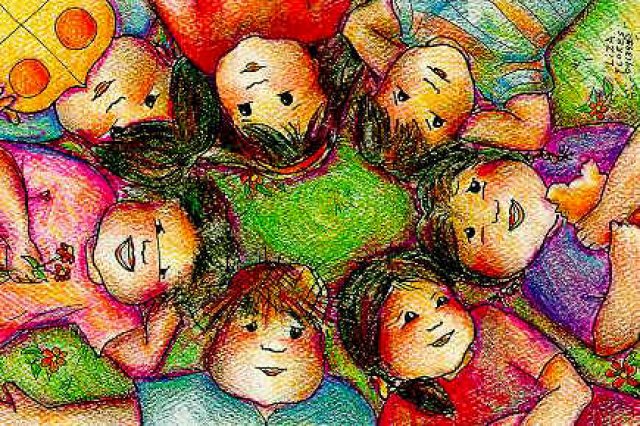 